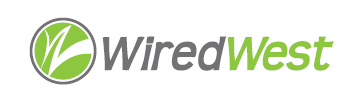 MInutes	WiredWest Board of Directors Meeting	Online Saturday, June 24, 2022, 3:00 pmAttending: Doug McNally, Jim Drawe, Jeff Piemont, MaryEllen Kennedy, Bob Gross, Don Hall, Bob Labrie, Kent Lew, Kathy Soule-Regine, David Dvore, Sheila LitchfieldGuests: Called to order at: 3:10 pmApproval of Minutes										June 21, 2023Moved: MaryEllenSeconded: DavidDiscussion: Result: approvedVote to enter Executive Session Doug Moved: DougSeconded: KentDiscussion: Result: Approval of Minutes										 5 minutesMay 17, 2023 Executive Session – done in Executive SessionExecutive session discussions								90 minutesAdjourn Executive SessionConfirm next BoD meetings							 July 19 6:30pmAugust 16 6:30pmSeptember 20 6:30pmFuture - every 3rd Wednesday at 6:30pmAdjourn Moved: KentSeconded:BobVote: approved by voice voteMember TownVoteBecketYHeathNPNew SalemYRoweYWashingtonAWindsorYMember TownVoteBecketYHeathNew SalemYRoweYWashingtonYWindsorY